Publicado en  el 23/09/2016 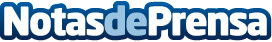 Apple adquiere Tuplejump, una compañía especializada en iinteligencia artificialApple ha comprado la empresa india Tumplejump, centrada en algunas de las tecnologías más novedosas que hemos visto en iOS 10.

Datos de contacto:Nota de prensa publicada en: https://www.notasdeprensa.es/apple-adquiere-tuplejump-una-compania Categorias: Inteligencia Artificial y Robótica Software http://www.notasdeprensa.es